A 2023-as Lupus Világnap alkalmából a Lupus Europe örömmel jelenti be a Lupus100 többnyelvű honlapjának elindítását! A Lupus100.org egy MULTILINGUÁLIS weboldal, amelyet a Lupus Europe, a nemzeti lupuszos betegcsoportokat tömörítő európai ernyőszervezet működtet. Világos válaszokat tartalmaz a lupusszal kapcsolatos 100 kérdésre, amelyeket lupusz-szakértők és betegek közösen dolgoztak ki, és az ERN ReCONNET SLE munkacsoport orvosai is jóváhagyták.  Jelenleg 11 európai nyelven érhető el. A fordításokat anyanyelvi betegek és lupuszra szakosodott reumatológusok validálják.Ennek eredményeképpen a lupusszal kapcsolatos információk egyedülálló, ingyenes, megbízható és hozzáférhető forrása.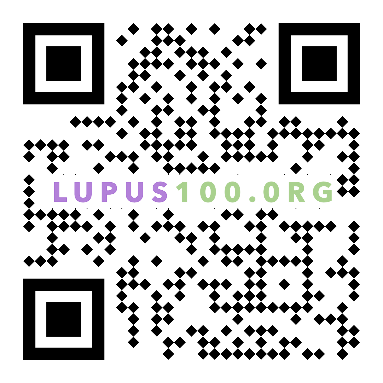 Látogasson el a weboldalra, hogy meggyőződjön róla!Terjessze a lupus100.org hírét! Ha az Ön nyelve még nem elérhető, lépjen kapcsolatba velünk a secretariat@lupus-europe.org címen.